2021 4-H Shooting Sports National Championships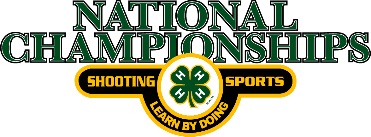 Air Rifle Equipment Check-inName: ___________________________________ Phone # _____________________________Team: ______________________________CMP Number________________________     Link to look up your CMP number or register for a number:  https://ct.thecmp.org/app/v1/index.php# then click on quick competitor number lookup link               Sporter Air Rifle Equipment Check list (Air Rifle Must be presented at Equipment check)(All Equipment Must be presented at Equipment check)No compression apparel                                 Silhouette Air Rifle     (Air Rifle Must be presented at Equipment check)E-mail form to:  mikej10x@diodecom.net when completed. MakeModelSerial NumberRifle Weight            (Official Use only)Trigger Weight            (Official Use only)Approval Initials (Official Use only)ItemMake/BrandApproval Initials                (Official Use only)ShoesPantsBelt40 mm  maximum in widthGloveSlingKneeling RollShooting MatEye wear (Circle one)Safety glasses  or  prescription eye glasses MakeModelSerial NumberWeight          (Official Use only)Approval Initials (Official Use only)